Карточка 18 "Множества и логика"1. На числовой прямой даны два отрезка: P = [2, 20] и Q = [15, 25]. Выберите такой отрезок A, что формула ( (x  А) → (x  P) ) \/ (x  Q)тождественно истинна, то есть принимает значение 1 при любом значении переменной х.1) [0, 15]	2) [10, 25]		3) [2, 10]		4)[15, 20] 2. На числовой прямой даны два отрезка: P = [10,39] и Q = [23, 58]. Выберите из предложенных вариантов такой отрезок A, что логическое выражение((x  P)  (x  A) ) → ((x  Q)  (x  A) )тождественно истинна, то есть принимает значение 1 при любом значении переменной х. 	1) [5, 20] 		2) [15, 35] 	3) [25, 45] 	4) [5, 65]3.  На числовой прямой даны два отрезка: P = [17, 46] и Q = [22, 57]. Отрезок A таков, что приведённая ниже формула истинна при любом значении переменной х:¬(x ∈  A) →(((x ∈  P) * (x∈ Q)) → (x ∈  A)) Какова наименьшая возможная длина отрезка A?4. Обозначим через ДЕЛ(n, m) утверждение «натуральное число n делится без остатка на натуральное число m». Для какого наибольшего натурального числа А формула ¬ДЕЛ(x, А) → (ДЕЛ(x, 6) → ¬ДЕЛ(x, 4)) тождественно истинна (то есть принимает значение 1 при любом натуральном значении переменной x)?5. Обозначим через ДЕЛ(n, m) утверждение «натуральное число n делится без остатка на натуральное число m». Для какого наибольшего натурального числа А формулаДЕЛ(70, A) ∧ (ДЕЛ(x, 28) → (¬ДЕЛ(x, А) → ¬ДЕЛ(x, 21))) тождественно истинна (то есть принимает значение 1 при любом натуральном значении переменной x)?6. Введём выражение M & K, обозначающее поразрядную конъюнкцию M и K (логическое «И» между соответствующими битами двоичной записи). Определите наибольшее натуральное число a, такое что выражение(( (x & a  0)   (x & 12 = 0))  ((x & a =0)  (x & 21 0)))     ((x & 21 = 0)  (x & 12 =0))тождественно истинно (то есть принимает значение 1 при любом натуральном значении переменной X)?7. Обозначим через m & n поразрядную конъюнкцию неотрицательных целых чисел m и n. Для какого наименьшего неотрицательного целого числа А формула  x & 29 ≠ 0 → (x & 12 = 0 → x & А ≠ 0) тождественно истинна (то есть принимает значение 1 при любом неотрицательном целом значении переменной х)?8. Обозначим через m&n поразрядную конъюнкцию неотрицательных целых чисел m и n. Для какого наименьшего неотрицательного целого числа А формула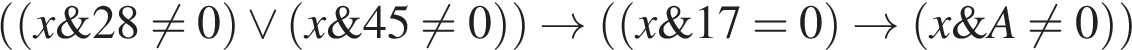  тождественно истинна (то есть принимает значение 1 при любом неотрицательном целом значении переменной x)?